Ressources pouvant être utiles lors de la création des défis des FCT :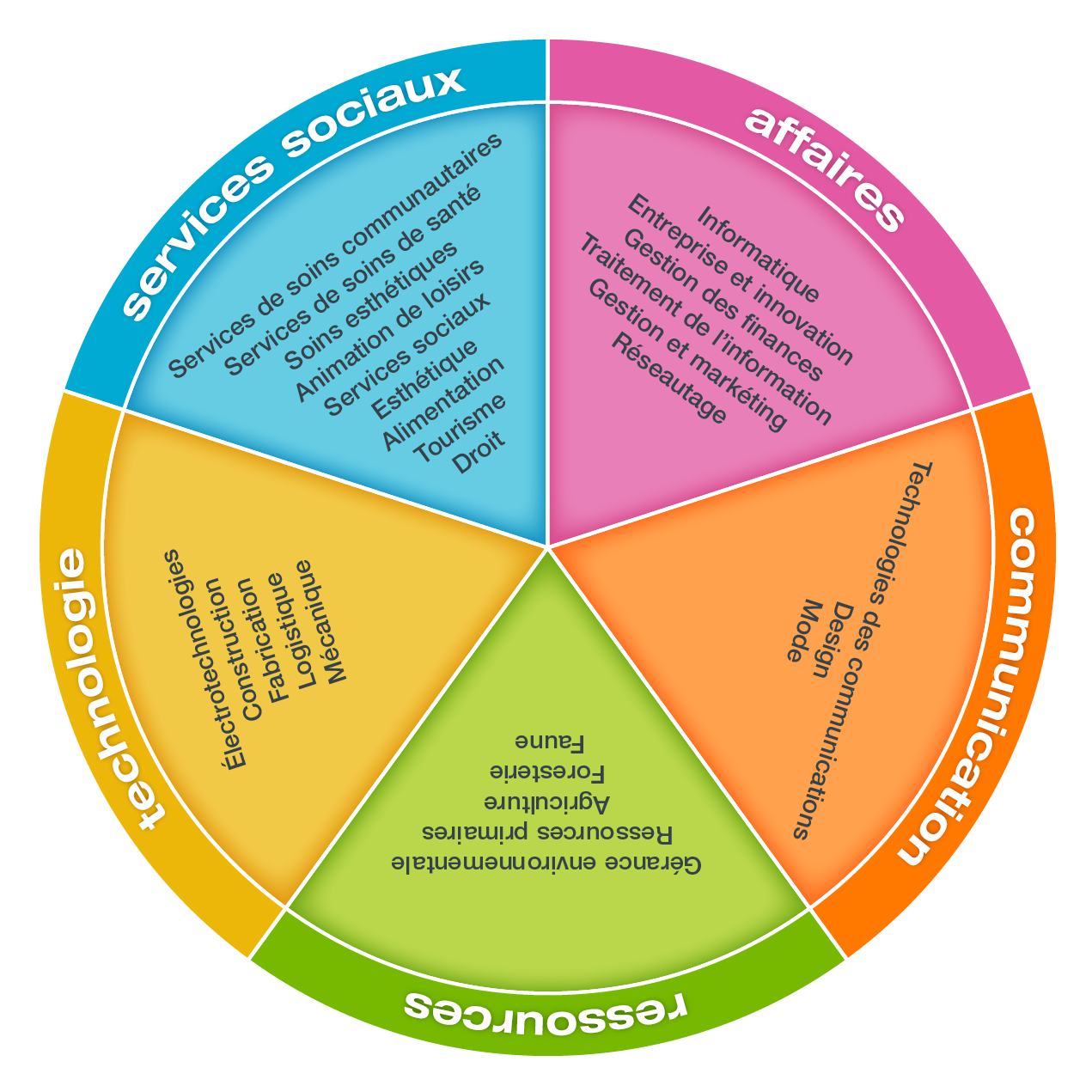 Buck InstituteGalileo Educational Network Pleins feux sur l’enquêteL'apprentissage par projets au secondaire Guide pratique pour planifier et réaliser des projets avec ses élèves (Chenelière)DéfiNiveau scolaireQuestion centrale[Elle doit être ouverte, porter à réfléchir, présenter un défi, aller au cœur du sujet et découler de dilemmes réels de la vie. (Référence 1, Référence 2)]Temps allouéNombre d’heuresLes treize résultats d’apprentissage des FCT doivent être abordés dans ce défi.Les treize résultats d’apprentissage des FCT doivent être abordés dans ce défi.Les treize résultats d’apprentissage des FCT doivent être abordés dans ce défi.Les treize résultats d’apprentissage des FCT doivent être abordés dans ce défi.Description 
du défiScénario[Le scénario stimule le désir des  élèves d’en savoir plus à propos du défi. Il sert d’accroche pour inciter les élèves à se décider à s’engager, ainsi que des éléments pour décrire le contexte dans lequel se déroulera le défi. Sa fonction est de créer un « besoin de savoir » chez les élèves pour piquer leur curiosité et leur intérêt.]Domaines professionnels(choisir au moins deux domaines)Domaines professionnels(choisir au moins deux domaines)AFFAIRESAFFAIRESAFFAIRESAFFAIRESAFFAIRESDomaines professionnels(choisir au moins deux domaines)Domaines professionnels(choisir au moins deux domaines) Entreprise et innovation Gestion des finances Gestion et markéting Informatique Gestion et markéting Informatique Réseautage Traitement de l’information Réseautage Traitement de l’informationDomaines professionnels(choisir au moins deux domaines)Domaines professionnels(choisir au moins deux domaines)COMMUNICATIONCOMMUNICATIONCOMMUNICATIONCOMMUNICATIONCOMMUNICATIONDomaines professionnels(choisir au moins deux domaines)Domaines professionnels(choisir au moins deux domaines) Design Mode Mode Technologies des communications Technologies des communicationsDomaines professionnels(choisir au moins deux domaines)Domaines professionnels(choisir au moins deux domaines)RESSOURCESRESSOURCESRESSOURCESRESSOURCESRESSOURCESDomaines professionnels(choisir au moins deux domaines)Domaines professionnels(choisir au moins deux domaines) Agriculture Faune Foresterie Gérance environnementale  Foresterie Gérance environnementale  Ressources primaires Ressources primairesDomaines professionnels(choisir au moins deux domaines)Domaines professionnels(choisir au moins deux domaines)SERVICES SOCIAUXSERVICES SOCIAUXSERVICES SOCIAUXSERVICES SOCIAUXSERVICES SOCIAUXDomaines professionnels(choisir au moins deux domaines)Domaines professionnels(choisir au moins deux domaines) Alimentation Animation de loisirs Droit  Esthétique  Soins esthétiques  Services de soins communautaires Esthétique  Soins esthétiques  Services de soins communautaires Services sociaux Services de soins de santé Tourisme Services sociaux Services de soins de santé TourismeDomaines professionnels(choisir au moins deux domaines)Domaines professionnels(choisir au moins deux domaines)TECHNOLOGIETECHNOLOGIETECHNOLOGIETECHNOLOGIETECHNOLOGIEDomaines professionnels(choisir au moins deux domaines)Domaines professionnels(choisir au moins deux domaines) Construction Électrotechnologies Fabrication  Logistique Fabrication  Logistique Mécanique MécaniqueLa manière dont les domaines professionnels sont reliés à ce défiLa manière dont les domaines professionnels sont reliés à ce défiHabiletés associées à ce domaine professionnelHabiletés associées à ce domaine professionnelQuestions de sécurité et préoccupations environnementalesQuestions de sécurité et préoccupations environnementales[Indiquer toute préoccupation en matière de sécurité ou de gestion environnementale, p. ex. des matériaux qui peuvent nuire à l’environnement ou des procédures particulières de nettoyage et d’élimination de déchets à suivre.]En tout temps, il faut respecter les exigences de l’école ou de l’autorité scolaire en ce qui a trait à la sécurité.[Indiquer toute préoccupation en matière de sécurité ou de gestion environnementale, p. ex. des matériaux qui peuvent nuire à l’environnement ou des procédures particulières de nettoyage et d’élimination de déchets à suivre.]En tout temps, il faut respecter les exigences de l’école ou de l’autorité scolaire en ce qui a trait à la sécurité.[Indiquer toute préoccupation en matière de sécurité ou de gestion environnementale, p. ex. des matériaux qui peuvent nuire à l’environnement ou des procédures particulières de nettoyage et d’élimination de déchets à suivre.]En tout temps, il faut respecter les exigences de l’école ou de l’autorité scolaire en ce qui a trait à la sécurité.[Indiquer toute préoccupation en matière de sécurité ou de gestion environnementale, p. ex. des matériaux qui peuvent nuire à l’environnement ou des procédures particulières de nettoyage et d’élimination de déchets à suivre.]En tout temps, il faut respecter les exigences de l’école ou de l’autorité scolaire en ce qui a trait à la sécurité.[Indiquer toute préoccupation en matière de sécurité ou de gestion environnementale, p. ex. des matériaux qui peuvent nuire à l’environnement ou des procédures particulières de nettoyage et d’élimination de déchets à suivre.]En tout temps, il faut respecter les exigences de l’école ou de l’autorité scolaire en ce qui a trait à la sécurité.Type d’installationType d’installation[Quel type de salle ou d’aménagement convient le mieux à votre projet?][Quel type de salle ou d’aménagement convient le mieux à votre projet?][Quel type de salle ou d’aménagement convient le mieux à votre projet?][Quel type de salle ou d’aménagement convient le mieux à votre projet?][Quel type de salle ou d’aménagement convient le mieux à votre projet?]Équipement et ressources consommablesÉquipement et ressources consommables[Quel équipement et quels matériaux sont nécessaires? Exemples : bois d’œuvre 2x4,  supports en « L », vis de ½ po, ordinateur, imprimante,  scie d’établi, machine à coudre][Quel équipement et quels matériaux sont nécessaires? Exemples : bois d’œuvre 2x4,  supports en « L », vis de ½ po, ordinateur, imprimante,  scie d’établi, machine à coudre][Quel équipement et quels matériaux sont nécessaires? Exemples : bois d’œuvre 2x4,  supports en « L », vis de ½ po, ordinateur, imprimante,  scie d’établi, machine à coudre][Quel équipement et quels matériaux sont nécessaires? Exemples : bois d’œuvre 2x4,  supports en « L », vis de ½ po, ordinateur, imprimante,  scie d’établi, machine à coudre][Quel équipement et quels matériaux sont nécessaires? Exemples : bois d’œuvre 2x4,  supports en « L », vis de ½ po, ordinateur, imprimante,  scie d’établi, machine à coudre]Possibilités d’apprentissage interdisciplinaireMATIÈRESMATIÈRESMATIÈRESMATIÈRESMATIÈRESMATIÈRESPossibilités d’apprentissage interdisciplinaire Beaux-arts Éducation physique English Language Arts Enseignement de l'anglais aux élèves francophones Beaux-arts Éducation physique English Language Arts Enseignement de l'anglais aux élèves francophones Beaux-arts Éducation physique English Language Arts Enseignement de l'anglais aux élèves francophones Études sociales Français French Language Arts Études sociales Français French Language Arts Mathématiques Éducation religieuse Santé et préparation pour la vie SciencesRésultats d’apprentissage (RA) interdisciplinaires : Préciser les résultats d’apprentissage éventuels qui proviennent d’une autre matière.Résultats d’apprentissage (RA) interdisciplinaires : Préciser les résultats d’apprentissage éventuels qui proviennent d’une autre matière.Résultats d’apprentissage (RA) interdisciplinaires : Préciser les résultats d’apprentissage éventuels qui proviennent d’une autre matière.Résultats d’apprentissage (RA) interdisciplinaires : Préciser les résultats d’apprentissage éventuels qui proviennent d’une autre matière.Résultats d’apprentissage (RA) interdisciplinaires : Préciser les résultats d’apprentissage éventuels qui proviennent d’une autre matière.Résultats d’apprentissage (RA) interdisciplinaires : Préciser les résultats d’apprentissage éventuels qui proviennent d’une autre matière.Résultats d’apprentissage (RA) interdisciplinaires : Préciser les résultats d’apprentissage éventuels qui proviennent d’une autre matière.Compétences transversales : Préciser les compétences dont le développement est appuyé par ce défi.
Compétences transversales et ébauches des indicateurs de compétence (Annexe E)  Savoir apprendre : pour acquérir un savoir, des connaissances ou des habiletés par l’expérience, l’étude et l’interaction avec les autres; Penser de façon critique : élaborer des concepts, mettre en pratique, analyser, synthétiser et évaluer afin de construire ses connaissances; Déterminer et résoudre des problèmes complexes; Gérer l’information : accéder à l’information, l’interpréter, l’évaluer et l’utiliser de manière efficace et éthique; Innover : créer, générer et mettre en application de nouvelles idées ou de nouveaux concepts; Créer des occasions : par le jeu, l’imagination, la réflexion, la négociation et la compétition, avec un esprit d’entreprise; Mettre en application des littératies multiples : lecture, écriture, mathématiques, technologie, langues, médias et finances personnelles; Démontrer de bonnes habiletés de communication et une capacité à travailler en équipe; Faire preuve de compréhension culturelle et de conscience mondiale, en tenant compte de l’économie et du développement durable; Reconnaitre et mettre en application des habiletés professionnelles et essentielles pour la vie, en poursuivant l’épanouissement et le bienêtre personnel.Possibilités d’apprentissage relié à la littératie et à la numératie : Préciser la façon dont le défi appuiera le développement d’habiletés en littératie et en numératie permettant la construction et la communication du sens.
Ébauche des seuils repères de littératie et de numératie (Annexe F)Occasions pour les élèves de réfléchir sur leur apprentissage : Quelles stratégies utilisées amèneront les élèves à réfléchir sur ce qu’ils apprennent, ce qu’ils pensent, les procédés qu’ils ont utilisés et ce qu’ils ont vécu. [Exemples : journal personnel, réponses écrites, sondage, discussions « bocal à poissons », entrevues, questionnement, modelage du processus de réflexion ou autres activités.]Aperçu du plan du défi : Un guide d’enseignement général pour indiquer le déroulement du défi.Aperçu du plan du défi : Un guide d’enseignement général pour indiquer le déroulement du défi.Aperçu du plan du défi : Un guide d’enseignement général pour indiquer le déroulement du défi.No de leçon :No de leçon :Temps alloué :  min.ObjectifRA ÉvaluationRessourcesRemarquesNo de leçon :No de leçon :Temps alloué :  min.ObjectifRA ÉvaluationRessourcesRemarquesNo de leçon :No de leçon :Temps alloué :  min.ObjectifRA ÉvaluationRessourcesRemarquesNo de leçon :No de leçon :Temps alloué :  min.ObjectifRA ÉvaluationRessourcesRemarquesNo de leçon :No de leçon :Temps alloué :  min.ObjectifRA ÉvaluationRessourcesRemarquesRessources : Préciser celles qui pourraient être utiles pour l’enseignement et l’apprentissage qui auront lieu dans le cadre du défi.[Les ressources suivantes ne font pas partie des ressources autorisées par Alberta Education. Elles sont fournies à titre indicatif pour suggérer des idées pouvant être utiles pour l’enseignement et l’apprentissage. C’est à l’utilisateur qu’il incombe d’évaluer ces ressources. Remarque : Toutes les adresses de sites Web fournies pour ce projet ont été vérifiées et étaient exactes au moment de la publication, mais elles peuvent toutefois changer.]Livres et articlesSites Web et multimédiaMatériel à distribuer : Documents à être utilisés par les élèves.